О муниципальной программе Янтиковского района «Модернизация и развитие 	сферы жилищно-коммунального хозяйства» В целях повышения эффективности использования бюджетных средств, направляемых на развитие сферы жилищно-коммунального хозяйства, администрация Янтиковского района  п о с т а н о в л я е т:1. Утвердить прилагаемую муниципальную программу Янтиковского района «Модернизация и развитие сферы жилищно-коммунального хозяйства» (далее – Программа).2. Утвердить ответственным исполнителем Программы отдел строительства, дорожного и ЖКХ администрации Янтиковского района.3. Финансовому отделу администрации Янтиковского района при формировании бюджета Янтиковского района на очередной финансовый год и плановый период предусматривать бюджетные ассигнования на реализацию Программы исходя из реальных возможностей бюджета Янтиковского района.4. Рекомендовать администрациям сельских поселений района принять участие в реализации Программы.5. Контроль за выполнением настоящего постановления возложить на заместителя главы администрации - начальника отдела строительства, дорожного и ЖКХ администрации Янтиковского района Т.Е. Дьяконову.6. Настоящее постановление вступает в силу после его официального опубликования.Глава администрации Янтиковского района                                                                      В.А. ВанеркеУТВЕРЖДЕНАпостановлением администрации Янтиковского районаот 08.02.2019 № 53Муниципальная программа Янтиковского района «Модернизация и развитие сферы жилищно-коммунального хозяйства»Паспорт муниципальной программы Янтиковского района  «Модернизация и развитие сферы жилищно-коммунального хозяйства» Раздел I. Приоритеты государственной политики в сфере реализации муниципальной программы, цели, задачи, описание сроков и этапов реализации муниципальной программыПриоритеты государственной политики в области модернизации и развития сферы жилищно-коммунального хозяйства Чувашской Республики определены Стратегией социально-экономического развития Чувашской Республики до 2035 года, утвержденной постановлением Кабинета Министров Чувашской Республики от 28.06.2018 №254, ежегодными посланиями Главы Чувашской Республики Государственному Совету Чувашской Республики.Основным стратегическим приоритетом государственной политики в области модернизации и развития сферы жилищно-коммунального хозяйства Янтиковского района Чувашской Республики являются приведение коммунальной инфраструктуры в соответствие со стандартами качества, обеспечивающими комфортные и безопасные условия проживания населения, обеспечение населения Янтиковского района Чувашской Республики питьевой водой, соответствующей требованиям безопасности и безвредности, установленным санитарно-эпидемиологическими правилами, в объеме, достаточном для жизнедеятельности, повышения надежности функционирования газотранспортной системы населенных пунктов Янтиковского района Чувашской Республики.Муниципальная программа Янтиковского района «Модернизация и развитие сферы жилищно-коммунального хозяйства» (далее - Муниципальная программа) направлена на достижение следующих целей:приведение коммунальной инфраструктуры в соответствие со стандартами качества, обеспечивающими комфортные и безопасные условия проживания населения;обеспечение населения Янтиковского района Чувашской Республики питьевой водой, соответствующей требованиям безопасности и безвредности, установленным санитарно-эпидемиологическими правилами, в объеме, достаточном для жизнедеятельности;улучшение состояния здоровья жителей и социально-экологической обстановки на территории Янтиковского района Чувашской Республики;восстановление, охрана и рациональное использование источников питьевого водоснабжения;повышение надежности функционирования газотранспортной системы населенных пунктов Янтиковского района Чувашской Республики.Для достижения указанных целей в рамках реализации Муниципальной программы предусматривается решение следующих приоритетных задач:оказание муниципальной поддержки собственникам помещений (гражданам) в многоквартирных домах при переводе с централизованного на индивидуальное отопление;развитие системы регулирования в секторе водоснабжения, водоотведения и очистки сточных вод, включая установление современных целевых показателей качества услуг, эффективности и надежности деятельности сектора водоснабжения, водоотведения и очистки сточных вод;обеспечение надежности газоснабжения, реконструкция и модернизация газотранспортной системы;повышение уровня газификации жилищно-коммунального хозяйства, расположенных на территории Янтиковского района Чувашской Республики. Сроки реализации Муниципальной программы – 2019-2035 годы.Этапы реализации Муниципальной программы: 1 этап – 2019-2025 годы;2 этап – 2026-2030 годы;3 этап – 2031-2035 годы.В рамках реализации 1 этапа будет продолжена реализация ранее начатых мероприятий, направленных на устойчивое развитие территорий Янтиковского района Чувашской Республики, модернизацию систем коммунальной инфраструктуры, реконструкцию и модернизацию газотранспортной системы.В рамках реализации 2 и 3 этапов планируется продолжить работу по строительству и модернизации систем газоснабжения,   внедрению новых технологий обработки воды на водоочистных станциях, предотвращению загрязнения источников питьевого водоснабжения.Сведения о целевых индикаторах и показателях Муниципальной программы, подпрограмм Муниципальной программы и их значениях приведены в приложении №1 к Муниципальной программе.Перечень целевых индикаторов и показателей носит открытый характер и предусматривает возможность их корректировки в случае потери информативности целевого индикатора и показателя, изменений приоритетов государственной политики в  области модернизации и развития сферы жилищно-коммунального хозяйства Янтиковского района Чувашской Республики, а также изменений законодательства Российской Федерации и законодательства Чувашской Республики, влияющих на расчет данных показателей.Раздел II. Обобщенная характеристика основных мероприятийподпрограмм муниципальной программыВыстроенная в рамках Муниципальной программы система целевых ориентиров (цели, задачи, ожидаемые результаты) представляет собой четкую согласованную структуру, посредством которой установлена прозрачная и понятная связь реализации отдельных мероприятий с достижением конкретных целей на всех этапах Муниципальной программы.Достижение целей и решение задач Муниципальной программы будет осуществляться в рамках реализации следующих подпрограмм: «Модернизация коммунальной инфраструктуры на территории Янтиковского района», «Обеспечение населения Янтиковского района качественной питьевой водой», «Газификация Янтиковского района».Подпрограмма «Модернизация коммунальной инфраструктуры на территории Янтиковского района» предусматривает выполнение одного основного мероприятия.Основное мероприятие 1. Оказание муниципальной поддержки собственникам помещений (гражданам) при переводе многоквартирного дома с централизованного на индивидуальное отопление.Реализация указанного мероприятия позволит решить проблемы «малых» населенных пунктов по выбору эксплуатирующих организаций в рамках заключенных концессионных соглашений, а также оказанию качественной услуги теплоснабжения.Подпрограмма «Обеспечение населения Янтиковского района качественной питьевой водой» предусматривает выполнение трех основных мероприятий. 	Основное мероприятие 1. Участие в региональном проекте «Чистая вода».Мероприятие предусматривает реализацию конкретных задач по строительству и реконструкции водозаборов поверхностных вод, централизованных систем водоснабжения в сельских населенных пунктах.Основное мероприятие 2. Охрана и восстановление водных объектов. Реализация указанного мероприятия обеспечит проведение инвентаризации скважин, ликвидационный тампонаж бесхозных, заброшенных скважин. Основное мероприятие 3. Водоотведение и очистка бытовых сточных вод.В рамках выполнения данного мероприятия предполагается осуществить реконструкцию очистных сооружений бытовых сточных вод и сетей канализации в  населенных пунктах Янтиковского района Чувашской Республики.Подпрограмма «Газификация Янтиковского района» объединяет одно основное мероприятие.Основное мероприятие 1. Газификация населенных пунктов и объектов жилищно-коммунального хозяйства.Реализация указанного мероприятия обеспечит строительство новых газораспределительных систем, сооружений и отдельных объектов в населенных пунктах Янтиковского района Чувашской Республики и на земельных участках, предоставленных многодетным семьям.Подпрограммы Муниципальной программы приведены в приложениях №№ 3 – 6 к Муниципальной программе.Раздел III. Обоснование объема финансовых ресурсов, необходимых для реализации Муниципальной программы (с расшифровкой по источникам финансирования, по этапам и годам реализации Муниципальной программы)Расходы на реализацию Муниципальной программы предусматриваются за счет средств федерального бюджета, средств республиканского бюджета Чувашской Республики, средств бюджета Янтиковского района и средств бюджетов сельских поселений.Общий объем финансирования мероприятий Муниципальной программы в 2019-2035 годах за счет средств федерального бюджета, средств республиканского бюджета Чувашской Республики, средств бюджета Янтиковского района и средств бюджетов сельских поселений составляет 68101,8 тыс. рублей.Прогнозируемые объемы финансирования Муниципальной программы на 1 этапе составят 68101,8 тыс. рублей, на 2 этапе – 0,0 тыс. рублей, на 3 этапе – 0,0 тыс. рублей, в том числе:в 2019 году – 0,0 тыс. рублей;в 2020 году -  0,0  тыс. рублей;в 2021 году -  44581,8,0 тыс. рублей;в 2022 году -  0,0 тыс. рублей;в 2023 году -  0,0 тыс. рублей;в 2024 году – 23520,0 тыс. рублей;в 2025 году – 0,0 тыс. рублей;в 2026-2030 годах – 0,0 тыс. рублей;в 2031-2035 годах – 0,0 тыс. рублей;из них средства:федерального бюджета  - 67416,0 тыс. рублей, в том числе:в 2019 году – 0,0 тыс. рублей;в 2020 году – 0,0 тыс. рублей;в 2021 году – 44136,0 тыс. рублей;в 2022 году  - 0,0 тыс. рублей;в 2023году –  0,0 тыс. рублей;в 2024году – 23280,0 тыс. рублей;в 2025 году – 0,0 тыс. рублей;в 2026-2030 годы – 0,0 тыс. рублей;в 2031-2035 годы – 0,0 тыс. рублей;республиканского бюджета Чувашской Республики –653,5 тыс. рублей, в том числе:в 2019 году – 0,0 тыс. рублей;в 2020 году – 0,0 тыс. рублей;в 2021 году – 423,5 тыс. рублей;в 2022 году – 0,0 тыс. рублей;в 2023 году – 0,0 тыс. рублей;в 2024 году – 230,0 тыс. рублей;в 2025 году – 0,0 тыс. рублей;в 2026-2030 годах – 0,0  тыс. рублей;в 2031-2035 годах – 0,0 тыс. рублей;  за счет средств бюджета Янтиковского района  – 0 тыс. рублей, в том числе:в 2019 году – 0,0 тыс. рублей;в 2020 году  - 0,0 тыс. рублей;в 2021 году – 0,0 тыс. рублей;в 2022 году – 0,0 тыс. рублей;в 2023 году – 0,0  тыс. рублей;в 2024 году - 0,0 тыс. рублей;в 2025 году – 0,0 тыс. рублей;в 2026-2030 годах - 0,0  тыс. рублей;в 2031-2035 годах – 0,0 тыс. рублей;за счет средств бюджетов сельских поселений Янтиковского района – 32,3 тыс. рублей в том числе:в 2019 году –0 тыс. рублей;в 2020 году  - 0 тыс. рублей;в 2021 году –22,3 тыс. рублей;в 2022 году – 0,0 тыс. рублей;в 2023 году – 0,0  тыс. рублей;в 2024 году - 10,0 тыс. рублей;в 2025 году – 0,0 тыс. рублей;в 2026-2030 годах -  0,0  тыс. рублей;в 2031-2035 годах – 0,0 тыс. рублей.Объемы финансирования Муниципальной программы подлежат ежегодному уточнению исходя из возможностей бюджетов всех уровней.Ресурсное обеспечение и прогнозная (справочная) оценка расходов за счет всех источников финансирования реализации Муниципальной программы приведены в приложении №2 к Муниципальной программе.Приложение № 1к муниципальной программе Янтиковского района «Модернизация и развитие сферы жилищно-коммунального хозяйства»С В Е Д Е Н И Яо целевых индикаторах и показателях муниципальной программы Янтиковского района«Модернизация и развитие сферы жилищно-коммунального хозяйства», подпрограмм Муниципальной программы и их значенияхПриложение № 2к муниципальной программе Янтиковского района «Модернизация и развитие сферы жилищно-коммунального хозяйства»РЕСУРСНОЕ ОБЕСПЕЧЕНИЕи прогнозная (справочная) оценка расходов за счет всех источников финансирования реализации  муниципальной программы Янтиковского района Чувашской Республики  «Модернизация и развитие сферы жилищно-коммунального хозяйства»Приложение №3к муниципальной программе Янтиковского района «Модернизация и развитие сферыжилищно-коммунального хозяйства»ПОДПРОГРАММА«Модернизация коммунальной инфраструктуры на территории Янтиковского района» муниципальной программы Янтиковского района «Модернизация и развитие сферы жилищно-коммунального хозяйства»ПАСПОРТ ПОДПРОГРАММЫРаздел I. Приоритеты и цель подпрограммы, общая характеристикаПриоритеты реализации подпрограммы определены Стратегией социально-экономического развития Чувашской Республики до 2035 года, утвержденной постановлением Кабинета Министров Чувашской Республики от 28.06.2018 №254.Основной целью подпрограммы является приведение коммунальной инфраструктуры в соответствие со стандартами качества, обеспечивающими комфортные и безопасные условия проживания населения.Достижению поставленной в подпрограмме цели способствует решение следующих приоритетных задач:повышения качества жизни и улучшения здоровья населения;оказание государственной поддержки собственникам помещений (гражданам) в многоквартирных домах при переводе с централизованного на индивидуальное отоплениеРаздел II. Перечень и сведения о целевых индикаторах и показателях подпрограммы с расшифровкой плановых значений по годам ее реализацииСостав целевых индикаторов и показателей подпрограммы определен исходя из принципа необходимости и достаточности информации для характеристики достижения цели и решения задач подпрограммы.В подпрограмме предусмотрены следующие целевые индикаторы и показатели достижения цели и решения задач подпрограммы:удовлетворенность граждан качеством жилищно-коммунальных услуг;количество семей, которым оказана государственная поддержка при переводе жилого помещения в многоквартирном доме с централизованного на индивидуальное отопление;удовлетворенность граждан качеством жилищно-коммунальных услуг:в 2019 году – 80 процентов;в 2020 году – 85 процентов;в 2021 году – 85 процентов; в 2022 году – 85 процентов;в 2023 году – 85 процентов; в 2024 году – 85 процентов;в 2025 году – 85 процентов;в 2030 году – 87 процентов;в 2035 году – 90 процентов;количество семей, которым оказана государственная поддержка при переводе жилого помещения в многоквартирном доме с централизованного на индивидуальное отопление:в 2019 году – 0 семей;в 2020 году – 0 семей;в 2021 году – 0 семей; в 2022 году – 0 семей;в 2023 году – 0 семей; в 2024 году – 0 семей;в 2025 году – 0 семей;в 2030 году – 0 семей;в 2035 году – 0 семей.Перечень целевых индикаторов и показателей носит открытый характер и предусматривает возможность корректировки в случае потери информативности целевого индикатора и показателя (достижения максимального значения или насыщения), изменения приоритетов государственной политики в сфере модернизации коммунальной инфраструктуры.Раздел III. Характеристики основных мероприятий, мероприятий подпрограммы с указанием сроков и этапов их реализацииНа реализацию поставленных целей и задач подпрограммы направлены основных мероприятия.Основное мероприятие. Оказание муниципальной поддержки собственникам помещений (гражданам) при переводе многоквартирного дома с централизованного на индивидуальное отопление.Комплекс мероприятий по реализации подпрограммы обеспечит создать условия для приведения коммунальной инфраструктуры в соответствие со стандартами качества, обеспечивающими комфортные и безопасные условия проживания населения, повышению качества оказания жилищно-коммунальных услуг и уровня удовлетворенности граждан качеством таких услуг.Период реализации мероприятий подпрограммы – 2019–2035 годы – делится на этапы:1 этап – 2019–2025 годы;2 этап – 2026–2030 годы;3 этап – 2031–2035 годы.Раздел IV. Обоснование объема финансовых ресурсов,необходимых для реализации подпрограммы (с расшифровкой по источникам финансирования, по этапам и годам реализации подпрограммы)Финансирование подпрограммы осуществляется за счет средств республиканского бюджета Чувашской Республики, средств бюджета Янтиковского района и средств бюджета сельских поселений.Общий объем финансирования подпрограммы в 2019 - 2035 годах составит 0,0 тыс. рублей, в том числе за счет средств республиканского бюджета Чувашской Республики – 0,0 тыс. рублей, за счет средств бюджета Янтиковского района– 0,0 тыс. рублей, за счет средств бюджета сельских поселений – 0,0 тыс. рублей.Прогнозируемые объемы финансирования подпрограммы на 1 этапе составят 0,0 тыс. рублей, на 2 этапе – 0,0 тыс. рублей, на 3 этапе – 0,0 тыс. рублей, в том числе:в 2019 году –0,0 тыс. рублей;в 2020 году – 0,0 тыс. рублей;в 2021 году – 0,0 тыс. рублей;в 2022 году – 0,0 тыс. рублей;в 2023году – 0,0 тыс. рублей;в 2024году – 0,0 тыс. рублей;в 2025 году – 0,0 тыс. рублей;в 2026-2030 годы – 0,0 тыс. рублей;в 2031-2035 годы – 0,0 тыс. рублей.Ресурсное обеспечение реализации подпрограммы за счет всех источников финансирования представлено в приложении к настоящей подпрограмме. Приложениек подпрограмме «Модернизация коммунальной инфраструктуры на территории Янтиковского района» муниципальной программы Янтиковского района «Модернизация и развитие сферы жилищно-коммунального хозяйства» Ресурсное обеспечение реализации подпрограммы «Модернизация коммунальной инфраструктуры на территории Янтиковского района» муниципальной программы Янтиковского района  Чувашской Республики «Модернизация и развитие сферы жилищно-коммунального хозяйства»Приложение № 4к муниципальной программе Янтиковского района «Модернизация и развитие сферыжилищно-коммунального хозяйства»ПОДПРОГРАММА  «Обеспечение населения Янтиковского района качественной питьевой водой» муниципальной программы Янтиковского района «Модернизация и развитие сферы жилищно-коммунального хозяйства» ПАСПОРТ ПОДПРОГРАММЫРаздел I. Приоритеты и цели подпрограммы, общая характеристика подпрограммыПриоритеты реализации подпрограммы определены Стратегией социально-экономического развития Чувашской Республики до 2035 года, утвержденной постановлением Кабинета Министров  Чувашской Республики от 28.06.2018 №254.Основной целью подпрограммы является обеспечение населения Янтиковского района питьевой водой, соответствующей требованиям безопасности и безвредности, установленным санитарно-эпидемиологическими правилами, в объеме, достаточном для жизнедеятельности.Для достижения поставленной цели подпрограммы необходимо решение следующих задач:строительство и модернизация систем водоснабжения, водоотведения и очистки сточных вод в рамках реализации инвестиционных проектов;повышение эффективности и надежности функционирования систем водообеспечения за счет реализации водоохранных, технических и санитарных мероприятий;предотвращение загрязнения источников питьевого водоснабжения.Раздел II. Перечень и сведения о целевых индикаторах и показателях подпрограммы с расшифровкой плановых значений по годам ее реализацииСостав целевых индикаторов и показателей подпрограммы определен исходя из принципа необходимости и достаточности информации для характеристики достижения целей и решения задач подпрограммы.В подпрограмме  предусмотрены следующие целевые индикаторы и показатели достижения цели и решения задач подпрограммы:снижение количества аварий на объектах коммунальной инфраструктуры в сфере, водоснабжения и водоотведения при производстве и распределении коммунальных ресурсов до 70 единиц;уменьшение удельного веса проб воды, отбор которых произведен из водопроводной сети и которые не отвечают гигиеническим нормативам по санитарно-химическим показателям, до 10  процентов;уменьшение доли уличной водопроводной сети, нуждающейся в замене, в общем протяжении водопроводной сети, до 20 процентов;уменьшение доли уличной канализационной сети, нуждающейся в замене, в общем протяжении канализационной сети, до 10 процентов;увеличение доли населения, обеспеченного централизованными услугами водоснабжения, до 20 процентов;увеличение доли населения, обеспеченного централизованными услугами водоотведения, до 20 процентов;увеличение доли объема сточных вод, пропущенных через очистные сооружения, в общем объеме сточных вод до 50 процентов;увеличение доли населения, обеспеченного питьевой водой, соответствующей нормативному уровню качества, до 90 процентов.В результате реализации мероприятий подпрограммы ожидается достижение к 2036 году следующих целевых индикаторов и показателей:удельный вес проб воды из источников питьевого централизованного водоснабжения, не отвечающей гигиеническим нормативам по санитарно-химическим показателям:в 2019 году –24,8 процента;в 2020 году – 24,8 процентов; в 2021 году – 21,9 процентовв 2022 году – 20,4 процента;в 2023 году – 19,5 процентов; в 2024 году – 18,6 процентов;в 2025 году – 17,7 процентов;в 2030 году – 14,2 процентов; в 2035 году – 10,0 процентов;удельный вес проб воды, отбор которых произведен из водопроводной сети и которые не отвечают гигиеническим нормативам по микробиологическим показателям:в 2019 году –0 процентов;в 2020 году – 0 процентов; в 2021 году – 0 процентов;в 2022 году – 0 процентов;в 2023 году – 0 процентов; в 2024 году – 0 процентов;в 2025 году – 0 процентов;в 2030 году – 0 процентов; в 2035 году – 0 процентов;доля уличной водопроводной сети, нуждающейся в замене, в общем протяжении водопроводной сети:в 2019 году – 26,1 процента;в 2020 году – 26,1 процента; в 2021 году – 25,5 процент;в 2022 году – 24,5 процента;в 2023 году – 22,5 процента; в 2024 году – 22,0 процент;в 2025 году – 22,0 процента;в 2030 году – 22,0 процента; в 2035 году – 20,0 процентов;доля уличной канализационной сети, нуждающейся в замене, в общем протяжении канализационной сети:в 2019 году – 11, 5процента;в 2020 году – 11,5 процента; в 2021 году – 11,5  процента;в 2022 году – 11,5 процент;в 2023 году – 11,5 процента; в 2024 году – 11 процента;в 2025 году – 11 процента;в 2030 году – 11 процент; в 2035 году – 10 процента;доля населения, обеспеченного централизованными услугами водоснабжения:в 2019 году – 80 процентов;в 2020 году – 82 процента; в 2021 году – 84 процента;в 2022 году – 86 процента;в 2023 году – 88 процента; в 2024 году – 90 процента;в 2025 году –93 процентов;в 2030 году – 97 процентов; в 2035 году – 100 процентов;доля населения, обеспеченного централизованными услугами водоотведения:в 2019 году – 11,2 процентов;в 2020 году – 11,2 процента; в 2021 году – 11,3 процента;в 2022 году –11,3 процента;в 2023 году – 11,3 процента; в 2024 году – 20 процента;в 2025 году – 25 процента;в 2030 году –30 процента; в 2035 году – 35 процента;доля объема сточных вод, пропущенных через очистные сооружения, в общем объеме сточных вод:в 2019 году – 50 процента;в 2020 году – 50 процента; в 2021 году – 50 процента;в 2022 году – 50 процент;в 2023 году – 50 процента; в 2024 году – 50 процента;в 2025 году – 50 процента;в 2030 году – 50 процента; в 2035 году – 50 процентов;доля сельского населения, обеспеченного питьевой водой:в 2019 году – 80,2 процента;в 2020 году – 80,8 процента; в 2021 году – 81,5 процент;в 2022 году – 82,1 процента;в 2023 году – 82,7 процента; в 2024 году – 83,2 процента;в 2025 году – 83,8 процента;в 2030 году – 86,3 процентов; в 2035 году – 90,0 процентов.Перечень целевых индикаторов и показателей носит открытый характер и предусматривает возможность корректировки в случае потери информативности целевого индикатора и показателя (достижения максимального значения или насыщения), изменения приоритетов государственной политики в сфере жилищно-коммунального хозяйства.Раздел III. Характеристики основных мероприятий, мероприятий  подпрограммы с указанием сроков и этапов их реализацииНа реализацию поставленных целей и задач подпрограммы предусмотрено два основных мероприятия.Основное мероприятие 1. Реализация мероприятий регионального проекта «Чистая вода».Мероприятие предусматривает реализацию конкретных задач по строительству и реконструкции водозаборов поверхностных вод, восстановление централизованных локальных систем водоснабжения в сельских населенных пунктах и систем водоснабжения городов.Основное мероприятие 2. Охрана и восстановление водных объектов. Реализация указанного мероприятия обеспечит проведение инвентаризации разведочно-эксплуатационных скважин, ликвидационный тампонаж бесхозных, заброшенных скважин. Период реализации мероприятий подпрограммы – 2019–2035 годы – делится на этапы:1 этап – 2019–2025 годы;2 этап – 2026–2030 годы;3 этап – 2031–2035 годы.Раздел IV. Обоснование объема финансовых ресурсов,необходимых для реализации подпрограммы (с расшифровкой по источникам финансирования, по этапам и годам ее реализации)Финансирование подпрограммы осуществляется за счет средств федерального бюджета, средств республиканского бюджета Чувашской Республики, бюджета Янтиковского района и бюджета сельских поселений.Общий объем финансирования подпрограммы в 2019 - 2035 годах составит 68101,8 тыс. рублей, в том числе за счет средств Федерального бюджета 67416,0 тыс.рублей,  республиканского бюджета Чувашской Республики – 653,5 тыс. рублей, за счет средств местных бюджетов – 32,3 тыс. рублей, за счет внебюджетных источников –0,0 тыс. рублей.Прогнозируемые объемы финансирования подпрограммы на 1 этапе составят 68101,8 тыс. рублей, на 2 этапе –0,0 тыс. рублей, на 3 этапе –0,0 тыс. рублей, в том числе:в 2019 году – 0,0 тыс. рублей;в 2020 году – 0,0 тыс. рублей;в 2021 году – 44581,8,0 тыс. рублей;в 2022 году – 0,0 тыс. рублей;в 2023году – 0,0 тыс. рублей;в 2024году – 23520,0 тыс. рублей;в 2025 году – 0,0 тыс. рублей;в 2026-2030 годы – 0,0 тыс. рублей;  в 2031-2035 годы – 0,0 тыс. рублей;из них средства:федерального бюджета  - 67416,0 тыс. рублей, в том числе:в 2019 году – 0,0 тыс. рублей;в 2020 году – 0,0 тыс. рублей;в 2021 году – 44136,0 тыс. рублей;в 2022 году  - 0,0 тыс. рублей;в 2023году – 0,0тыс. рублей;в 2024году –  23280,0 тыс. рублей;в 2025 году – 0,0 тыс. рублей;в 2026-2030 годы – 0,0 тыс. рублей;в 2031-2035 годы – 0,0 тыс. рублей;республиканского бюджета Чувашской Республики – 653,5 тыс. рублей, в том числе:в 2019 году – 0,0 тыс. рублей;в 2020 году – 0,0 тыс. рублей;в 2021 году – 423,5 тыс. рублей;в 2022 году – 0,0 тыс. рублей;в 2023году – 0,0 тыс. рублей;в 2024году – 230,0 тыс. рублей;в 2025 году – 0,0 тыс. рублей;в 2026-2030 годы – 0,0 тыс. рублей;в 2031-2035 годы – 0,0 тыс. рублей;бюджет Янтиковского района – 0,0 тыс. рублей,  в том числе:в 2019 году - 0,0 тыс. рублей;в 2020 году - 0,0 тыс. рублей;в 2021 году –0,0 тыс. рублей;в 2022 году – 0,0 тыс. рублей;в 2023году – 0,0 тыс. рублей;в 2024году –0,0 тыс. рублей;в 2025 году –0,0 тыс. рублей;в 2026-2030 годы - 0,0 тыс. рублей;в 2031-2035 годы - 0,0 тыс. рублей;бюджет сельских поселений – 32,3 тыс. рублей, в том числе:в 2019 году – 0,0 тыс. рублей;в 2020 году – 0,0 тыс. рублей;в 2021 году – 22,3 тыс. рублей;в 2022 году – 0,0 тыс. рублей;в 2023году – 0,0 тыс. рублей;в 2024году – 10,0 тыс. рублей;в 2025 году – 0,0 тыс. рублей;в 2026-2030 годы – 0,0 тыс. рублей;в 2031-2035 годы – 0,0 тыс. рублей.Ресурсное обеспечение реализации подпрограммы за счет всех источников финансирования представлено в приложении  к настоящей подпрограмме.Приложениек подпрограмме «Обеспечение население Янтиковского района качественной питьевой водой» муниципальной программы Янтиковского района Чувашской Республики «Модернизация и развитие сферы жилищно-коммунального хозяйства» Ресурсное обеспечение реализации подпрограммы «Обеспечение населения Янтиковского района качественной питьевой  водой» муниципальной программы Янтиковского района «Модернизация и развитие сферы жилищно-коммунального хозяйства»Приложение №5к муниципальной программе Янтиковского района «Модернизация и развитие сферыжилищно-коммунального хозяйства»ПОДПРОГРАММА«Газификация Янтиковского района» муниципальной программы Янтиковского района «Модернизация и развитие сферы жилищно-коммунального хозяйства»ПАСПОРТ ПОДПРОГРАММЫРаздел I. Приоритеты и цель подпрограммы, общая характеристика Приоритеты реализации подпрограммы определены Стратегией социально-экономического развития Чувашской Республики до 2035 года, утвержденной постановлением Кабинета Министров Чувашской Республики от 28.06.2018 № 254.Основной целью подпрограммы является повышение надежности функционирования газотранспортной системы населенных пунктов Янтиковского района  Чувашской Республики. Достижению поставленной в подпрограмме цели способствует решение следующей задачи:повышение уровня газификации жилищно-коммунального хозяйства, расположенных на территории Янтиковского района Чувашской Республики.Раздел II. Перечень и сведения о целевых индикаторах и показателях подпрограммы с расшифровкой плановых значений по годам ее реализацииСостав целевых индикаторов и показателей подпрограммы определен исходя из принципа необходимости и достаточности информации для характеристики достижения цели и решения задач подпрограммы.В подпрограмме предусмотрены следующие целевые индикаторы и показатели достижения цели и решения задач подпрограммы:газоснабжение жилых домов в населенных пунктах природным газом;строительство внутри деревень газопроводов;В результате реализации мероприятий подпрограммы ожидается достижение к 2036 году следующих целевых индикаторов и показателей:строительство внутри деревень газопроводов:в 2019 году –0 км;в 2020 году – 0 км;в 2021 году – 0 км;в 2022 году – 0 км;в 2023 году – 0  км;в 2024 году – 0 км;в 2025 году – 0 км;в 2030 году – 0 км;в 2035 году – 0 км;газоснабжение жилых домов в населенных пунктах природным газом:в 2019 году – 0 ед.;в 2020 году – 0 ед.;в 2021 году – 5 ед.;в 2022 году – 5 ед.;в 2023 году – 5 ед.;в 2024 году – 5 ед.;в 2025 году – 5 ед.;в 2030 году – 5 ед.;в 2035 году – 5 ед.Перечень целевых индикаторов и показателей носит открытый характер и предусматривает возможность корректировки в случае потери информативности целевого индикатора и показателя (достижения максимального значения или насыщения), изменения приоритетов государственной политики в сфере газификации Янтиковского района Чувашской Республики.Раздел III. Характеристики основных мероприятий, мероприятий подпрограммы с указанием сроков и этапов их реализацииНа реализацию поставленных целей и задач подпрограммы направлено одно основное мероприятие.Основное мероприятие 1. Газификация населенных пунктов и объектов жилищно-коммунального хозяйства.Мероприятие 1.1. Строительство внутри деревень газопроводов.Мероприятие  1.2. Газификация населенных пунктов Янтиковского района Чувашской Республики.Комплекс мероприятий по реализации подпрограммы обеспечит проектирование и строительство новых газораспределительных систем и сооружений, обеспечивающих природным газом жилые дома, объекты жилищно-коммунального хозяйства Янтиковского района.Период реализации мероприятий подпрограммы – 2019–2035 годы  делится на этапы:1 этап – 2019–2025 годы;2 этап – 2026–2030 годы;3 этап – 2031–2035 годы.Раздел IV. Обоснование объема финансовых ресурсов,необходимых для реализации подпрограммы (с расшифровкой по источникам финансирования, по этапам и годам реализации подпрограммы)Финансирование подпрограммы осуществляется за счет средств республиканского бюджета Чувашской Республики, средств полученных от применения специальных надбавок к тарифам на транспортировку газа газораспределительными организациями.Общий объем финансирования подпрограммы в 2019 - 2035 годах составит 0,0 тыс. рублей, в том числе за счет средств республиканского бюджета Чувашской Республики – 0,0 тыс. рублей, Прогнозируемые объемы финансирования подпрограммы на 1 этапе составят 0,0 тыс. рублей, на 2 этапе – 0.0 тыс. рублей, на 3 этапе – 0,0 тыс. рублей, в том числе:в 2019 году – 0,0тыс. рублей;в 2020 году -  0,0 тыс. рублей;в 2021 году -  0,0 тыс. рублей;в 2022 году -  0,0 тыс. рублей;в 2023 году -  0,0 тыс. рублей;в 2024 году – 0,0 тыс. рублей;в 2025 году – 0,0 тыс. рублей;в 2026-2030 годах – 0,0 тыс. рублей;в 2031-2035 годах – 0,0тыс. рублей.Ресурсное обеспечение реализации подпрограммы за счет всех источников финансирования представлено в приложении к настоящей подпрограмме. Приложениек подпрограмме «Газификация Янтиковского района» муниципальной программы Янтиковского района «Модернизация и развитие сферы жилищно-коммунального хозяйства» Ресурсное обеспечение реализации подпрограммы «Газификация  Янтиковского района» муниципальной  программы Янтиковского района  «Модернизация и развитие сферы жилищно-коммунального хозяйства»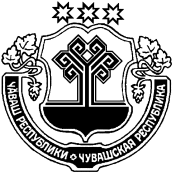 ЧĂВАШ РЕСПУБЛИКИЧУВАШСКАЯ РЕСПУБЛИКАТĂВАЙ РАЙОНАДМИНИСТРАЦИЙĔЙЫШĂНУ08.02.2019 № 53Тǎвай ялěАДМИНИСТРАЦИЯЯНТИКОВСКОГО РАЙОНАПОСТАНОВЛЕНИЕ08.02.2019 № 53село ЯнтиковоОтветственный исполнитель муниципальной программыОтдел строительства, дорожного и ЖКХ администрации Янтиковского района Чувашской РеспубликиСоисполнители муниципальной программыструктурные подразделения администрации Янтиковского района Чувашской Республики, некоммерческая организация «Республиканский фонд капитального ремонта многоквартирных домов» (по согласованию)Участники муниципальной программысельские поселения Янтиковского района (по согласованию)Подпрограммы муниципальной программы«Модернизация коммунальной инфраструктуры на территории Янтиковского района»; «Обеспечение населения Янтиковского района качественной питьевой водой»;«Газификация Янтиковского района»Цели муниципальной программыприведение коммунальной инфраструктуры в соответствие со стандартами качества, обеспечивающими комфортные и безопасные условия проживания населения;обеспечение населения Янтиковского района Чувашской Республики питьевой водой, соответствующей требованиям безопасности и безвредности, установленным санитарно-эпидемиологическими правилами, в объеме, достаточном для жизнедеятельности;улучшение состояния здоровья жителей и социально-экологической обстановки на территории Янтиковского района Чувашской Республики;восстановление, охрана и рациональное использование источников питьевого водоснабжения;повышение надежности функционирования газотранспортной системы населенных пунктов Янтиковского района Чувашской РеспубликиЗадачи муниципальной программыоказание муниципальной поддержки собственникам помещений (гражданам) в многоквартирных домах при переводе с централизованного на индивидуальное отопление;развитие системы регулирования в секторе водоснабжения, водоотведения и очистки сточных вод, включая установление современных целевых показателей качества услуг, эффективности и надежности деятельности сектора водоснабжения, водоотведения и очистки сточных вод;обеспечение надежности газоснабжения, реконструкция и модернизация газотранспортной системы;повышение уровня газификации жилищно-коммунального хозяйства, расположенных на территории Янтиковского района Чувашской РеспубликиЦелевые индикаторы и показатели муниципальной программык 2036 году будут достигнуты следующие целевые индикаторы и показатели:удовлетворенность граждан качеством жилищно-коммунальных услуг - 90 процентов;уменьшение удельного веса проб воды, отбор которых произведен из водопроводной сети и которые не отвечают гигиеническим нормативам по санитарно-химическим показателям, до 10  процентов;уменьшение доли уличной водопроводной сети, нуждающейся в замене, в общем протяжении водопроводной сети, до 20 процентов;уменьшение доли уличной канализационной сети, нуждающейся в замене, в общем протяжении канализационной сети, до 10 процентов;увеличение доли сельских населенных пунктов, обеспеченных централизованными системами водоснабжения до 90 процентов;увеличение доли населения, обеспеченного централизованными услугами водоотведения, до 25 процентов;увеличение доли объема сточных вод, пропущенных через очистные сооружения, в общем объеме сточных вод до 50 процентов;увеличение доли населения, обеспеченного питьевой водой, соответствующей нормативному уровню качества, до 90 процентов;уровень газификации Янтиковского района, до 90 процентов Сроки и этапы реализации муниципальной программы2019 – 2035 годы:1 этап – 2019 – 2025 годы;2 этап – 2026 – 2030 годы;3 этап – 2031 – 2035 годыОбъемы финансирования муниципальной программы с разбивкой по годам реализации  общий объем финансирования муниципальной программы составит 68101,8  тыс. руб., в том числе:1 этап в 2019-2025 годах –68101,8 тыс. руб., из них: в 2019 году – 0 тыс. руб. в 2020 году – 0 тыс. руб.;в 2021 году – 44581,8 тыс. руб.;в 2022 году – 0 тыс. руб.;в 2023 году – 0 тыс. руб.;в 2024 году – 23520,0 тыс. руб.;в 2025 году – 0 тыс. руб.;2 этап в 2026 – 2030 годах – 0 тыс. руб.;3 этап в 2031 – 2035 годах – 0 тыс. руб.;из них средства:федерального бюджета – 67416,0 тыс. руб., в том числе:1 этап в 2019 – 2025 годах –67416,0 тыс. руб., из них: в 2019 году – 0,0 тыс. руб. в 2020 году – 0,0 тыс. руб.;в 2021 году – 0,0 тыс. руб.;в 2022 году – 0,0 тыс. руб.;в 2023 году – 0,0 тыс. руб.;в 2024 году – 0,0 тыс. руб.;в 2025 году – 0,0 тыс. руб.;2 этап в 2026 – 2030 годах – 0,0 тыс. руб.;3 этап в 2031 – 2035 годах – 0,0 тыс. руб.;республиканского бюджета – 653,5 тыс. руб., в том числе:1 этап в 2019-2025 годах – 653,5 тыс. руб., из них: в 2019 году – 0,0 тыс. руб. в 2020 году – 0,0 тыс. руб.;в 2021 году – 0,0 тыс. руб.;в 2022 году – 0,0 тыс. руб.;в 2023 году – 0,0 тыс. руб.;в 2024 году – 0,0 тыс. руб.;в 2025 году – 0,0 тыс. руб.;2 этап в 2026 – 2030 годах –0,0 тыс. руб.;3 этап в 2031 – 2035 годах –0,0 тыс. руб.;средства бюджета Янтиковского района – 0 тыс. руб., в том числе: 1 этап в 2019 – 2025 годах – 0 тыс. руб.;  в 2019 году – 0,0 тыс. руб.;в 2020 году – 0,0 тыс. руб.; в 2021 году – 0,0 тыс. руб.;в 2022 году – 0,0 тыс. руб.;в 2023 году – 0,0 тыс. руб.;в 2024 году – 0,0 тыс. руб.;в 2025 году – 0,0 тыс. руб.;2 этап в 2026 – 2030 годах – 0,0 тыс. руб.;3 этап в 2031 – 2035 годах – 0,0 тыс. руб.;средства бюджетов сельских поселений Янтиковского района – 32,3 тыс. руб., в том числе:1 этап в 2019 – 2025 годах –32,3 тыс. руб.  в 2019 году – 171,8 тыс. руб.;в 2020 году – 165,0 тыс. руб.; в 2021 году – 136,0 тыс. руб.;в 2022 году –  0 тыс. руб.;в 2023 году – 0 тыс. руб.;в 2024 году – 0 тыс. руб.;в 2025 году – 0 тыс. руб.;2 этап в 2026 – 2030 годах – 0 тыс. руб.;3 этап в 2031 – 2035 годах – 0 тыс. руб.Объемы финансирования муниципальной программы подлежат ежегодному уточнению исходя из возможностей бюджета Янтиковского районаОжидаемые результаты реализации муниципальной программыреализация муниципальной программы позволит обеспечить:повышение качества жизни и улучшение здоровья населения;оказание муниципальной поддержки собственникам помещений (гражданам) при переводе многоквартирного дома с централизованного на индивидуальное отопление;увеличение доли населения, обеспеченного питьевой водой, отвечающей обязательным требованиям безопасности;повышение доступности для населения услуг централизованных систем водоснабжения, водоотведения и очистки сточных вод;сокращение потерь воды в сетях централизованного водоснабжения с одновременным снижением числа аварий в системах водоснабжения, водоотведения и очистки сточных вод;увеличение доли сточных вод, соответствующих нормативам;повышение уровня газификации природным газом населенных пунктов Янтиковского района Чувашской Республики№ ппЦелевой индикатор и показатель (наименование)Единица измеренияЗначения целевых индикаторов и  показателейЗначения целевых индикаторов и  показателейЗначения целевых индикаторов и  показателейЗначения целевых индикаторов и  показателейЗначения целевых индикаторов и  показателейЗначения целевых индикаторов и  показателейЗначения целевых индикаторов и  показателейЗначения целевых индикаторов и  показателейЗначения целевых индикаторов и  показателейЗначения целевых индикаторов и  показателейЗначения целевых индикаторов и  показателей№ ппЦелевой индикатор и показатель (наименование)Единица измерения...........1234567891011121314Муниципальная программа Янтиковского района «Модернизация и развитие сферы жилищно-коммунального хозяйства»Муниципальная программа Янтиковского района «Модернизация и развитие сферы жилищно-коммунального хозяйства»Муниципальная программа Янтиковского района «Модернизация и развитие сферы жилищно-коммунального хозяйства»Муниципальная программа Янтиковского района «Модернизация и развитие сферы жилищно-коммунального хозяйства»Муниципальная программа Янтиковского района «Модернизация и развитие сферы жилищно-коммунального хозяйства»Муниципальная программа Янтиковского района «Модернизация и развитие сферы жилищно-коммунального хозяйства»Муниципальная программа Янтиковского района «Модернизация и развитие сферы жилищно-коммунального хозяйства»Муниципальная программа Янтиковского района «Модернизация и развитие сферы жилищно-коммунального хозяйства»Муниципальная программа Янтиковского района «Модернизация и развитие сферы жилищно-коммунального хозяйства»Муниципальная программа Янтиковского района «Модернизация и развитие сферы жилищно-коммунального хозяйства»Муниципальная программа Янтиковского района «Модернизация и развитие сферы жилищно-коммунального хозяйства»Муниципальная программа Янтиковского района «Модернизация и развитие сферы жилищно-коммунального хозяйства»Муниципальная программа Янтиковского района «Модернизация и развитие сферы жилищно-коммунального хозяйства»Муниципальная программа Янтиковского района «Модернизация и развитие сферы жилищно-коммунального хозяйства»1. Удовлетворенность граждан качеством жилищно-коммунальных услугпроцентов72727374767778788083902.Доля населения, обеспеченного питьевой водой, соответствующей нормативному уровню качествапроцентов77,878,080,280,881,582,182,783,283,886,390,04.      Уровень газификации Янтиковского районапроцентов81,281,682,382,983,885,686,988,490,191,693Подпрограмма «Модернизация коммунальной инфраструктуры на территории  Янтиковского района»Подпрограмма «Модернизация коммунальной инфраструктуры на территории  Янтиковского района»Подпрограмма «Модернизация коммунальной инфраструктуры на территории  Янтиковского района»Подпрограмма «Модернизация коммунальной инфраструктуры на территории  Янтиковского района»Подпрограмма «Модернизация коммунальной инфраструктуры на территории  Янтиковского района»Подпрограмма «Модернизация коммунальной инфраструктуры на территории  Янтиковского района»Подпрограмма «Модернизация коммунальной инфраструктуры на территории  Янтиковского района»Подпрограмма «Модернизация коммунальной инфраструктуры на территории  Янтиковского района»Подпрограмма «Модернизация коммунальной инфраструктуры на территории  Янтиковского района»Подпрограмма «Модернизация коммунальной инфраструктуры на территории  Янтиковского района»Подпрограмма «Модернизация коммунальной инфраструктуры на территории  Янтиковского района»Подпрограмма «Модернизация коммунальной инфраструктуры на территории  Янтиковского района»Подпрограмма «Модернизация коммунальной инфраструктуры на территории  Янтиковского района»Подпрограмма «Модернизация коммунальной инфраструктуры на территории  Янтиковского района»1.Оказание муниципальной поддержки собственникам помещений (гражданам) при переводе многоквартирного дома с централизованного на индивидуальное отопление.Ед.00000000000Подпрограмма «Обеспечение населения Янтиковского района качественной питьевой водой»Подпрограмма «Обеспечение населения Янтиковского района качественной питьевой водой»Подпрограмма «Обеспечение населения Янтиковского района качественной питьевой водой»Подпрограмма «Обеспечение населения Янтиковского района качественной питьевой водой»Подпрограмма «Обеспечение населения Янтиковского района качественной питьевой водой»Подпрограмма «Обеспечение населения Янтиковского района качественной питьевой водой»Подпрограмма «Обеспечение населения Янтиковского района качественной питьевой водой»Подпрограмма «Обеспечение населения Янтиковского района качественной питьевой водой»Подпрограмма «Обеспечение населения Янтиковского района качественной питьевой водой»Подпрограмма «Обеспечение населения Янтиковского района качественной питьевой водой»Подпрограмма «Обеспечение населения Янтиковского района качественной питьевой водой»Подпрограмма «Обеспечение населения Янтиковского района качественной питьевой водой»Подпрограмма «Обеспечение населения Янтиковского района качественной питьевой водой»Подпрограмма «Обеспечение населения Янтиковского района качественной питьевой водой»1.Удельный вес проб воды из источников питьевого централизованного водоснабжения, не отвечающей гигиеническим нормативам по санитарно-химическим показателям;процентов25,024,824,824,821,920,419,518,617,714,210,02. Удельный вес проб воды, отбор которых произведен из водопроводной сети и которые не отвечают гигиеническим нормативам по микробиологическим показателям;процентов000000000003.Доля уличной водопроводной сети, нуждающейся в замене, в общем протяжении водопроводной сети;процентов26.326,326,326,125,524,522,522,021,02020,04.Доля уличной канализационной сети, нуждающейся в замене, в общем протяжении канализационной сети;процентов12.011,511,511,511,511,511,5111111105.Доля населения, обеспеченного централизованными услугами водоснабжения;процентов797980828486889093971006.Доля населения, обеспеченного централизованными услугами водоотведения;процентов1717,217,517,718,018,519,019,52020,5217.Доля объема сточных вод, пропущенных через очистные сооружения, в общем объеме сточных вод;процентов14,020,050,050,050,050,050,050,050,050,050,08. Доля сельского населения, обеспеченного питьевой водойпроцентов62,762,863,064,265,166,868,570,271,980,090,0Подпрограмма «Газификация Янтиковского района»Подпрограмма «Газификация Янтиковского района»Подпрограмма «Газификация Янтиковского района»Подпрограмма «Газификация Янтиковского района»Подпрограмма «Газификация Янтиковского района»Подпрограмма «Газификация Янтиковского района»Подпрограмма «Газификация Янтиковского района»Подпрограмма «Газификация Янтиковского района»Подпрограмма «Газификация Янтиковского района»Подпрограмма «Газификация Янтиковского района»Подпрограмма «Газификация Янтиковского района»Подпрограмма «Газификация Янтиковского района»Подпрограмма «Газификация Янтиковского района»Подпрограмма «Газификация Янтиковского района»1.Строительство внутри деревень газопроводов  ежегоднокилометров000000000002.Газоснабжение жилых домов в населенных пунктах природным газом  ежегодноединиц05555555555СтатусНаименование муниципальной статус программы Янтиковского района, подпрограммы муниципальной программы Янтиковского района Чувашской Республики           (основного мероприятия)Код бюджетной классификацииКод бюджетной классификацииИсточники финансированияРасходы по годам, тыс. рублейРасходы по годам, тыс. рублейРасходы по годам, тыс. рублейРасходы по годам, тыс. рублейРасходы по годам, тыс. рублейРасходы по годам, тыс. рублейРасходы по годам, тыс. рублейРасходы по годам, тыс. рублейРасходы по годам, тыс. рублейСтатусНаименование муниципальной статус программы Янтиковского района, подпрограммы муниципальной программы Янтиковского района Чувашской Республики           (основного мероприятия)главный распорядитель бюджетных средствцелевая статья расходовИсточники финансирования20192020202120222023202420252026-20302031-20351234567891011121314Муниципальная программа Янтиковского района «Модернизация и развитие сферы жилищно-коммунального хозяйства»xxвсего0 0 44581,80,00,0 23520,00,00,00,0Муниципальная программа Янтиковского района «Модернизация и развитие сферы жилищно-коммунального хозяйства»xxфедеральный бюджет0,00,044136,0 0,00,0 23280,00,00,00,0Муниципальная программа Янтиковского района «Модернизация и развитие сферы жилищно-коммунального хозяйства»832xреспубликанский бюджет Чувашской Республики0,00,0423,5 0,00,0230,0 0,00,00,0Муниципальная программа Янтиковского района «Модернизация и развитие сферы жилищно-коммунального хозяйства»xА100000000бюджет Янтиковского района 00,00,00,00,00,00,00,00,0Муниципальная программа Янтиковского района «Модернизация и развитие сферы жилищно-коммунального хозяйства»xxбюджет сельских поселений 0 0 22,30,00,010,00,00,00,0Подпрограмма  «Модернизация коммунальной инфраструктуры на территории Янтиковского района»хxвсего0,00,00,00,00,00,00,00,00,0Подпрограмма  «Модернизация коммунальной инфраструктуры на территории Янтиковского района»xxфедеральный бюджет0,00,00,00,00,00,00,00,00,0Подпрограмма  «Модернизация коммунальной инфраструктуры на территории Янтиковского района»832хреспубликанский бюджет Чувашской Республики0,00,00,00,00,00,00,00,00,0Подпрограмма  «Модернизация коммунальной инфраструктуры на территории Янтиковского района»xА120000000бюджет Янтиковского района0,00,00,00,00,00,00,00,00,0Подпрограмма  «Модернизация коммунальной инфраструктуры на территории Янтиковского района»xxбюджет сельских поселений0,00,00,00,00,00,00,00,00,0Основное мероприятие 1Оказание государственной поддержки собственникам помещений (гражданам) при переводе многоквартирного дома с централизованного на индивидуальное отопление.хxвсего0,00,00,00,00,00,00,00,00,0Основное мероприятие 1Оказание государственной поддержки собственникам помещений (гражданам) при переводе многоквартирного дома с централизованного на индивидуальное отопление.xxфедеральный бюджет0,00,00,00,00,00,00,00,00,0Основное мероприятие 1Оказание государственной поддержки собственникам помещений (гражданам) при переводе многоквартирного дома с централизованного на индивидуальное отопление.832xреспубликанский бюджет Чувашской Республики0,00,00,00,00,00,00,00,00,0Основное мероприятие 1Оказание государственной поддержки собственникам помещений (гражданам) при переводе многоквартирного дома с централизованного на индивидуальное отопление.xxбюджет Янтиковского района0,00,00,00,00,00,00,00,00,0Основное мероприятие 1Оказание государственной поддержки собственникам помещений (гражданам) при переводе многоквартирного дома с централизованного на индивидуальное отопление.xxбюджет сельских поселений0,00,00,00,00,00,00,00,00,0Подпрограмма«Обеспечение населения Янтиковского района качественной питьевой водой»хxвсего0,00,044581,80,00,0 23520,00,00,00,0Подпрограмма«Обеспечение населения Янтиковского района качественной питьевой водой» xxфедеральный бюджет0,00,044136,00,00,023280,00,00,00,0Подпрограмма«Обеспечение населения Янтиковского района качественной питьевой водой»832хреспубликанский бюджет Чувашской Республики0,00,0 230,00,00,0653,50,00,00,0Подпрограмма«Обеспечение населения Янтиковского района качественной питьевой водой»xxбюджет Янтиковского района0,00,00,00,00,00,00,00,00,0Подпрограмма«Обеспечение населения Янтиковского района качественной питьевой водой»xxбюджет сельских поселений0,00,022,30,00,010,00,00,00,0 Основное мероприятие 1  Реализация мероприятий регионального проекта «Чистая вода»xxвсего0,00,044581,80,00,023520,00,00,00,0 Основное мероприятие 1  Реализация мероприятий регионального проекта «Чистая вода»xxфедеральный бюджет0,00,044136,00,00,023280,00,00,00,0 Основное мероприятие 1  Реализация мероприятий регионального проекта «Чистая вода»832xреспубликанский бюджет Чувашской Республики0,00,0423,50,00,0230,00,00,00,0 Основное мероприятие 1  Реализация мероприятий регионального проекта «Чистая вода»xxбюджет Янтиковского района0,00,00,00,00,00,00,00,00,0 Основное мероприятие 1  Реализация мероприятий регионального проекта «Чистая вода»xxбюджет сельских поселений0,00,022,30,00,010,00,00,00,0Основное мероприятие 2Охрана и восстановление водных объектовxxвсего0,00,00,00,00,00,00,00,00,0Основное мероприятие 2Охрана и восстановление водных объектовxxфедеральный бюджет0,00,00,00,00,00,00,00,00,0Основное мероприятие 2Охрана и восстановление водных объектов832xреспубликанский бюджет Чувашской Республики0,00,00,00,00,00,00,00,00,0Основное мероприятие 2Охрана и восстановление водных объектовxxбюджет Янтиковского района0,00,00,00,00,00,00,00,00,0Основное мероприятие 2Охрана и восстановление водных объектовxxбюджет сельских поселений0,00,00,00,00,00,00,00,00,0 Основное мероприятие 3  Водоотведение и очистка бытовых сточных водxxвсего0,00,00,00,00,00,00,00,00,0 Основное мероприятие 3  Водоотведение и очистка бытовых сточных водxxфедеральный бюджет0,00,00,00,00,00,00,00,00,0 Основное мероприятие 3  Водоотведение и очистка бытовых сточных вод832xреспубликанский бюджет Чувашской Республики0,00,00,00,00,00,00,00,00,0 Основное мероприятие 3  Водоотведение и очистка бытовых сточных водxxбюджет Янтиковского района0,00,00,00,00,00,00,00,00,0 Основное мероприятие 3  Водоотведение и очистка бытовых сточных водxxбюджет сельских поселений0,00,00,00,00,00,00,00,00,0Подпрограмма«Газификация Янтиковского района»ххвсего0,00,00,00,00,00,00,00,00,0Подпрограмма«Газификация Янтиковского района»ххфедеральный бюджет0,00,00,00,00,00,00,00,00,0Подпрограмма«Газификация Янтиковского района»832хреспубликанский бюджет Чувашской Республики0,00,00,00,00,00,00,00,00,0Подпрограмма«Газификация Янтиковского района»ххбюджет Янтиковского района0,00,00,00,00,00,00,00,00,0Подпрограмма«Газификация Янтиковского района»ххбюджет сельских поселений0,00,00,00,00,00,00,00,00,0Основное мероприятие 1Газификация населенных пунктов и объектов жилищно-коммунального хозяйства.ххвсего0,00,00,00,00,00,00,00,00,0Основное мероприятие 1Газификация населенных пунктов и объектов жилищно-коммунального хозяйства.ххфедеральный бюджет0,00,00,00,00,00,00,00,00,0Основное мероприятие 1Газификация населенных пунктов и объектов жилищно-коммунального хозяйства.832хреспубликанский бюджет Чувашской Республики0,00,00,00,00,00,00,00,00,0Основное мероприятие 1Газификация населенных пунктов и объектов жилищно-коммунального хозяйства.ххбюджет Янтиковского района0,00,00,00,00,00,00,00,00,0Основное мероприятие 1Газификация населенных пунктов и объектов жилищно-коммунального хозяйства.ххбюджет сельских поселений0,00,00,00,00,00,00,00,00,0Ответственный исполнитель подпрограммыОтдел  строительства, дорожного и ЖКХ администрации Янтиковского района Чувашской РеспубликиСоисполнители подпрограммыструктурные подразделения администрации Янтиковского района Чувашской Республики, сельские поселения Янтиковского района Чувашской Республики (по согласованию)Цели подпрограммы приведение коммунальной инфраструктуры в соответствие со стандартами качества, обеспечивающими комфортные и безопасные условия проживания населенияЗадачи подпрограммыоказание муниципальной поддержки собственникам помещений (гражданам) в многоквартирных домах при переводе с централизованного на индивидуальное отоплениеЦелевые индикаторы и показатели подпрограммык 2036 году будут достигнуты следующие целевые индикаторы и показатели:удовлетворенность граждан качеством жилищно-коммунальных услуг - 90 процентов;Этапы и сроки реализации подпрограммы2019-2035 годы:1 этап – 2019-2025 годы;2 этап – 2026-2030 годы;3 этап – 2031-2035 годы.Объемы финансирования подпрограммы с разбивкой по годам реализации программыобщий объем финансирования подпрограммы в 2019 - 2035 годах составляет 0,0 тыс. рублей, в том числе:в 2019 году – 0,0  тыс. рублей;в 2020 году – 0,0 тыс. рублей;в 2021 году – 0,0 тыс. рублей;в 2022 году –0,0 тыс. рублей;в 2023году – 0,0 тыс. рублей;в 2024году – 0,0 тыс. рублей;в 2025 году – 0,0 тыс. рублей;в 2026-2030 годы – 0,0 тыс. рублей;в 2031-2035 годы – 0,0 тыс. рублей;из них средства:республиканского бюджета Чувашской Республики – 0,0 тыс. рублей, в том числе:в 2019 году –0,0 тыс. рублей;в 2020 году – 0,0 тыс. рублей;в 2021 году – 0,0 тыс. рублей;в 2022 году – 0,0 тыс. рублей;в 2023году – 0,0 тыс. рублей;в 2024году – 0,0 тыс. рублей;в 2025 году – 0,0 тыс. рублей;в 2026-2030 годы –0,0 тыс. рублей;в 2031-2035 годы – 0,0 тыс. рублей;за счет средств бюджета Янтиковского района –0,0 тыс. рублей в том числе:в 2019 году - 0,0 тыс. рублей;в 2020 году - 0,0 тыс. рублей;в 2021 году – 0,0 тыс. рублей;в 2022 году – 0,0 тыс. рублей;в 2023году – 0,0 тыс. рублей;в 2024году – 0,0 тыс. рублей;в 2025 году – 0,0 тыс. рублей;в 2026-2030 годы – 0,0 тыс. рублей;в 2031-2035 годы – 0,0 тыс. рублей;за счет средств бюджетов сельских поселений Янтиковского района – 0,0 тыс. рублей, в том числе:в 2019 году – 0.0 тыс. рублей;в 2020 году – 0,0 тыс. рублей;в 2021 году – 0,0 тыс. рублей;в 2022 году – 0,0 тыс. рублей;в 2023году – 0,0 тыс. рублей;в 2024году -  0,0 тыс. рублей;в 2025 году – 0,0 тыс. рублей;в 2026-2030 годы – 0,0 тыс. рублей;в 2031-2035 годы – 0,0 тыс. рублей.Объемы бюджетных ассигнований уточняются ежегодно при формировании республиканского бюджета Чувашской Республики на очередной финансовый год и плановый период.Ожидаемые результаты реализации подпрограммыповышения качества жизни и улучшения здоровья населения;оказание муниципальной поддержки собственникам помещений (гражданам) при переводе многоквартирного дома с централизованного на индивидуальное отопление.СтатусНаименование подпрограммы муниципальной программы Янтиковского района, основного мероприятия, мероприятияЗадача подпрограммы муниципальной программы Янтиковского районаОтветственный исполнитель, соисполнители, участникиКод бюджетной классификацииКод бюджетной классификацииКод бюджетной классификацииКод бюджетной классификацииИсточникифинансированияРасходы по годам, тыс. рублейРасходы по годам, тыс. рублейРасходы по годам, тыс. рублейРасходы по годам, тыс. рублейРасходы по годам, тыс. рублейРасходы по годам, тыс. рублейРасходы по годам, тыс. рублейРасходы по годам, тыс. рублейРасходы по годам, тыс. рублейСтатусНаименование подпрограммы муниципальной программы Янтиковского района, основного мероприятия, мероприятияЗадача подпрограммы муниципальной программы Янтиковского районаОтветственный исполнитель, соисполнители, участникиглавный распорядитель бюджетных средствраздел,подразделцелевая статья расходовгруппа (подгруппа) вида расходовИсточникифинансирования20192020202120222023202420252026-20302031-203512345678910111213141415161718Подпрограмма«Модернизация коммунальной инфраструктуры на территории Янтиковского района»ответственный исполнитель – отдел по развитию общественной инфраструктуры администрации Янтиковского района; соисполнитель –сельские поселения Янтиковского района (по согласованию)ххххвсего Подпрограмма«Модернизация коммунальной инфраструктуры на территории Янтиковского района»ответственный исполнитель – отдел по развитию общественной инфраструктуры администрации Янтиковского района; соисполнитель –сельские поселения Янтиковского района (по согласованию)ххххфедеральный бюджет0,00,00,00,00,00,00,00,00,00,0Подпрограмма«Модернизация коммунальной инфраструктуры на территории Янтиковского района»ответственный исполнитель – отдел по развитию общественной инфраструктуры администрации Янтиковского района; соисполнитель –сельские поселения Янтиковского района (по согласованию)8320412ххреспубликанский бюджет Чувашской Республики0,00,00,00,00,00,00,00,00,00,0Подпрограмма«Модернизация коммунальной инфраструктуры на территории Янтиковского района»ответственный исполнитель – отдел по развитию общественной инфраструктуры администрации Янтиковского района; соисполнитель –сельские поселения Янтиковского района (по согласованию)ххххбюджет Янтиковского района 6,00,00,00,00,00,00,00,00,00,0Подпрограмма«Модернизация коммунальной инфраструктуры на территории Янтиковского района»ответственный исполнитель – отдел по развитию общественной инфраструктуры администрации Янтиковского района; соисполнитель –сельские поселения Янтиковского района (по согласованию)ххххбюджет сельских поселений0,00,00,00,00,00,00,00,00,00,0Цель «Приведение коммунальной инфраструктуры в соответствие со стандартами качества, обеспечивающими комфортные и безопасные условия проживания населения»Цель «Приведение коммунальной инфраструктуры в соответствие со стандартами качества, обеспечивающими комфортные и безопасные условия проживания населения»Цель «Приведение коммунальной инфраструктуры в соответствие со стандартами качества, обеспечивающими комфортные и безопасные условия проживания населения»Цель «Приведение коммунальной инфраструктуры в соответствие со стандартами качества, обеспечивающими комфортные и безопасные условия проживания населения»Цель «Приведение коммунальной инфраструктуры в соответствие со стандартами качества, обеспечивающими комфортные и безопасные условия проживания населения»Цель «Приведение коммунальной инфраструктуры в соответствие со стандартами качества, обеспечивающими комфортные и безопасные условия проживания населения»Цель «Приведение коммунальной инфраструктуры в соответствие со стандартами качества, обеспечивающими комфортные и безопасные условия проживания населения»Цель «Приведение коммунальной инфраструктуры в соответствие со стандартами качества, обеспечивающими комфортные и безопасные условия проживания населения»Цель «Приведение коммунальной инфраструктуры в соответствие со стандартами качества, обеспечивающими комфортные и безопасные условия проживания населения»Цель «Приведение коммунальной инфраструктуры в соответствие со стандартами качества, обеспечивающими комфортные и безопасные условия проживания населения»Цель «Приведение коммунальной инфраструктуры в соответствие со стандартами качества, обеспечивающими комфортные и безопасные условия проживания населения»Цель «Приведение коммунальной инфраструктуры в соответствие со стандартами качества, обеспечивающими комфортные и безопасные условия проживания населения»Цель «Приведение коммунальной инфраструктуры в соответствие со стандартами качества, обеспечивающими комфортные и безопасные условия проживания населения»Цель «Приведение коммунальной инфраструктуры в соответствие со стандартами качества, обеспечивающими комфортные и безопасные условия проживания населения»Цель «Приведение коммунальной инфраструктуры в соответствие со стандартами качества, обеспечивающими комфортные и безопасные условия проживания населения»Цель «Приведение коммунальной инфраструктуры в соответствие со стандартами качества, обеспечивающими комфортные и безопасные условия проживания населения»Цель «Приведение коммунальной инфраструктуры в соответствие со стандартами качества, обеспечивающими комфортные и безопасные условия проживания населения»Цель «Приведение коммунальной инфраструктуры в соответствие со стандартами качества, обеспечивающими комфортные и безопасные условия проживания населения»Цель «Приведение коммунальной инфраструктуры в соответствие со стандартами качества, обеспечивающими комфортные и безопасные условия проживания населения»Основное мероприятие 1Оказание муниципальной поддержки собственникам помещений (гражданам) при переводе многоквартирного дома с централизованного на индивидуальное отоплениеххххвсего 0,00,00,00,00,00,00,00,00,00,0Основное мероприятие 1Оказание муниципальной поддержки собственникам помещений (гражданам) при переводе многоквартирного дома с централизованного на индивидуальное отоплениеххххфедеральный бюджет0,00,00,00,00,00,00,00,00,00,0Основное мероприятие 1Оказание муниципальной поддержки собственникам помещений (гражданам) при переводе многоквартирного дома с централизованного на индивидуальное отопление8320412ххреспубликанский бюджет Чувашской Республики0,00,00,00,00,00,00,00,00,00,0Основное мероприятие 1Оказание муниципальной поддержки собственникам помещений (гражданам) при переводе многоквартирного дома с централизованного на индивидуальное отоплениеххххбюджет Янтиковского района0,00,00,00,00,00,00,00,00,00,0Основное мероприятие 1Оказание муниципальной поддержки собственникам помещений (гражданам) при переводе многоквартирного дома с централизованного на индивидуальное отоплениеххххбюджет сельских поселений0,00,00,00,00,00,00,00,00,00,0Целевой индикатор и показатель под программы, увязанный с основным мероприятием Количество семей, которым оказана государственная поддержка при переводе жилого помещения в многоквартирном доме с централизованного на индивидуальное отоплениеКоличество семей, которым оказана государственная поддержка при переводе жилого помещения в многоквартирном доме с централизованного на индивидуальное отоплениеКоличество семей, которым оказана государственная поддержка при переводе жилого помещения в многоквартирном доме с централизованного на индивидуальное отоплениеКоличество семей, которым оказана государственная поддержка при переводе жилого помещения в многоквартирном доме с централизованного на индивидуальное отоплениеКоличество семей, которым оказана государственная поддержка при переводе жилого помещения в многоквартирном доме с централизованного на индивидуальное отоплениеКоличество семей, которым оказана государственная поддержка при переводе жилого помещения в многоквартирном доме с централизованного на индивидуальное отоплениеКоличество семей, которым оказана государственная поддержка при переводе жилого помещения в многоквартирном доме с централизованного на индивидуальное отоплениех0000000272727Ответственный исполнитель подпрограммыОтдел строительства, дорожного и ЖКХ администрации Янтиковского района Чувашской РеспубликиСоисполнители подпрограммыструктурные подразделения администрации Янтиковского района Чувашской Республики, сельские поселения Янтиковского района Чувашской Республики (по согласованию)Цели подпрограммы обеспечение населения Янтиковского района питьевой водой, соответствующей требованиям безопасности и безвредности, установленным санитарно-эпидемиологическими правилами, в объеме, достаточном для жизнедеятельности;улучшение состояния здоровья жителей и социально-экологической обстановки на территории Янтиковского района;восстановление, охрана и рациональное использование источников питьевого водоснабжения.Задачи подпрограммыразвитие системы регулирования в секторе водоснабжения, водоотведения и очистки сточных вод, включая установление современных целевых показателей качества услуг, эффективности и надежности деятельности сектора водоснабжения, водоотведения и очистки сточных вод;создание условий для привлечения долгосрочных частных инвестиций в сектор водоснабжения, водоотведения и очистки сточных вод, в том числе путем применения долгосрочного тарифообразования и использования методов государственно-частного партнерства;внедрение новых технологий обработки воды на водоочистных станциях;предотвращение загрязнения источников питьевого водоснабженияЦелевые индикаторы и показатели подпрограммык 2036 году будут достигнуты следующие целевые индикаторы и показатели:снижение количества аварий на объектах коммунальной инфраструктуры в сфере, водоснабжения и водоотведения при производстве и распределении коммунальных ресурсов до 70 единиц;уменьшение удельного веса проб воды, отбор которых произведен из водопроводной сети и которые не отвечают гигиеническим нормативам по санитарно-химическим показателям, до 10  процентов;уменьшение доли уличной водопроводной сети, нуждающейся в замене, в общем протяжении водопроводной сети, до 20 процентов;уменьшение доли уличной канализационной сети, нуждающейся в замене, в общем протяжении канализационной сети, до 10 процентов;увеличение доли сельских населенных пунктов, обеспеченных централизованными системами водоснабжения до 80%;увеличение доли населения, обеспеченного централизованными услугами водоотведения, до 25 процентов;увеличение доли объема сточных вод, пропущенных через очистные сооружения, в общем объеме сточных вод до 50 процентов;увеличение доли населения, обеспеченного питьевой водой, соответствующей нормативному уровню качества, до 90 процентовЭтапы и сроки реализации подпрограммы2019-2035 годы:1 этап – 2019-2025 годы;2 этап – 2026-2030 годы;3 этап – 2031-2035 годыОбъемы финансирования подпрограммы с разбивкой по годам реализации программыобщий объем финансирования подпрограммы в 2019 - 2035 годах составляет 68101,8 тыс. рублей, в том числе:в 2019 году –0,0 тыс. рублей;в 2020 году –0,0 тыс. рублей;в 2021 году – 44581,8 тыс. рублей;в 2022 году –0,0 тыс. рублей;в 2023году –0,0 тыс. рублей;в 2024году –23520,0 тыс. рублей;в 2025 году – 0,0 тыс. рублей;в 2026-2030 годы – 0,0 тыс. рублей;в 2031-2035 годы – 0,0 тыс. рублей;из них средства:федерального бюджета  - 67416,0 тыс. рублей, в том числе:в 2019 году – 0,0 тыс. рублей;в 2020 году – 0,0 тыс. рублей;в 2021 году – 44136,0 тыс. рублей;в 2022 году  - 0,0 тыс. рублей;в 2023году – 0,0 тыс. рублей;в 2024году – 23280,0 тыс. рублей;в 2025 году – 0,0 тыс. рублей;в 2026-2030 годы – 0,0 тыс. рублей;в 2031-2035 годы –0,0 тыс. рублей;республиканского бюджета Чувашской Республики –653,5 тыс. рублей, в том числе:в 2019 году – 0,0 тыс. рублей;в 2020 году – 0,0тыс. рублей;в 2021 году – 423,5 тыс. рублей;в 2022 году – 0,0 тыс. рублей;в 2023году – 0,0 тыс. рублей;в 2024году – 230,0 тыс. рублей;в 2025 году – 0,0 тыс. рублей;в 2026-2030 годы – 0,0 тыс. рублей;в 2031-2035 годы – 0,0 тыс. рублей;бюджет Янтиковского района– 0,0 тыс. рублей,  в том числе:в 2019 году - 0,0 тыс. рублей;в 2020 году - 0,0 тыс. рублей;в 2021 году – 0,0 тыс. рублей;в 2022 году – 0,0 тыс. рублей;в 2023году – 0,0 тыс. рублей;в 2024году – 0,0 тыс. рублей;в 2025 году – 0,0 тыс. рублей;в 2026-2030 годы - 0,0 тыс. рублей;в 2031-2035 годы - 0,0 тыс. рублей;бюджеты сельских поселений – 32,3 тыс. рублей, в том числе:в 2019 году – 0,0 тыс. рублей;в 2020 году – 0,0 тыс. рублей;в 2021 году – 22,3 тыс. рублей;в 2022 году – 0,0 тыс. рублей;в 2023году – 0,0 тыс. рублей;в 2024году – 10,0 тыс. рублей;в 2025 году – 0,0 тыс. рублей;в 2026-2030 годы –0,0 тыс. рублей;в 2031-2035 годы – 0,0 тыс. рублей.Объемы финансирования мероприятий подпрограммы подлежат ежегодному уточнению исходя из возможностей бюджетов всех уровнейОжидаемые результаты реализации подпрограммыувеличение доли населения, обеспеченного питьевой водой, отвечающей обязательным требованиям безопасности;повышение доступности для населения услуг централизованных систем водоснабжения, водоотведения и очистки сточных вод;сокращение потерь воды в сетях централизованного водоснабжения с одновременным снижением числа аварий в системах водоснабжения, водоотведения и очистки сточных вод;увеличение доли сточных вод, соответствующих нормативам.СтатусНаименование муниципальный статус программы Янтиковского района Чувашской Республики, подпрограммы муниципальной программы Янтиковского района Чувашской Республики (программы, ведомственной целевой программы Чувашской Республики, основного мероприятия)Код бюджетной классификацииКод бюджетной классификацииИсточники финансированияРасходы по годам, тыс. рублейРасходы по годам, тыс. рублейРасходы по годам, тыс. рублейРасходы по годам, тыс. рублейРасходы по годам, тыс. рублейРасходы по годам, тыс. рублейРасходы по годам, тыс. рублейРасходы по годам, тыс. рублейРасходы по годам, тыс. рублейСтатусНаименование муниципальный статус программы Янтиковского района Чувашской Республики, подпрограммы муниципальной программы Янтиковского района Чувашской Республики (программы, ведомственной целевой программы Чувашской Республики, основного мероприятия)главный распорядитель бюджетных средствцелевая статья расходовИсточники финансирования20192020202120222023202420252026-20302031-20351234567891011121314Подпрограмма  «Обеспечение населения Янтиковского района качественной питьевой водой»832xвсего00,044581,80,00,023520,00,00,00,0Подпрограмма  «Обеспечение населения Янтиковского района качественной питьевой водой»xxфедеральный бюджет00,044136,00,00,023280,00,00,00,0Подпрограмма  «Обеспечение населения Янтиковского района качественной питьевой водой»832республиканский бюджет Чувашской Республики00,0423,50,00,0230,00,00,00,0Подпрограмма  «Обеспечение населения Янтиковского района качественной питьевой водой»xxбюджет Янтиковского района0,00,00,00,00,00,00,00,00,0Подпрограмма  «Обеспечение населения Янтиковского района качественной питьевой водой»xxбюджет сельских поселений0,00,022,30,00,010,00,00,00,0Основное мероприятие 1Реализация мероприятий регионального проекта «Чистая вода»xxвсего00,044581,80,00,023520,00,00,00,0Основное мероприятие 1Реализация мероприятий регионального проекта «Чистая вода»xxфедеральный бюджет00,044136,00,00,023280,00,00,00,0Основное мероприятие 1Реализация мероприятий регионального проекта «Чистая вода»xреспубликанский бюджет Чувашской Республики00,0423,50,00,0230,00,00,00,0Основное мероприятие 1Реализация мероприятий регионального проекта «Чистая вода»xxбюджет Янтиковского района0,00,00,00,00,00,00,00,00,0Основное мероприятие 1Реализация мероприятий регионального проекта «Чистая вода»xxбюджет сельских поселений0,00,022,30,00,010,00,00,00,0Целевые индикаторы и показатели подпрограммы, увязанные с основным мероприятием 1Доля уличной водопроводной сети, нуждающейся в замене, в общем протяжении водопроводной сети (процентов)Доля уличной водопроводной сети, нуждающейся в замене, в общем протяжении водопроводной сети (процентов)Доля уличной водопроводной сети, нуждающейся в замене, в общем протяжении водопроводной сети (процентов)Доля уличной водопроводной сети, нуждающейся в замене, в общем протяжении водопроводной сети (процентов)26,126,125,524,522,522,022,022,020Целевые индикаторы и показатели подпрограммы, увязанные с основным мероприятием 1Обеспеченность населения централизованными услугами водоснабжения (процентов)Обеспеченность населения централизованными услугами водоснабжения (процентов)Обеспеченность населения централизованными услугами водоснабжения (процентов)Обеспеченность населения централизованными услугами водоснабжения (процентов)36,536,540,652,065,068,573,773,773,7Целевые индикаторы и показатели подпрограммы, увязанные с основным мероприятием 1Доля населения, обеспеченного питьевой водой, соответствующей нормативному уровню качества (процентов)Доля населения, обеспеченного питьевой водой, соответствующей нормативному уровню качества (процентов)Доля населения, обеспеченного питьевой водой, соответствующей нормативному уровню качества (процентов)Доля населения, обеспеченного питьевой водой, соответствующей нормативному уровню качества (процентов)37,537,541,6536669,576,78090Целевые индикаторы и показатели подпрограммы, увязанные с основным мероприятием 1Доля сельского населения, обеспеченного питьевой водой (процентов)Доля сельского населения, обеспеченного питьевой водой (процентов)Доля сельского населения, обеспеченного питьевой водой (процентов)Доля сельского населения, обеспеченного питьевой водой (процентов)63,064,265,166,868,570,271,980,090,0Основное мероприятие 2Охрана и восстановление водных объектов832xвсего0,00,00,00,00,00,00,00,00,0Основное мероприятие 2Охрана и восстановление водных объектовxxфедеральный бюджет0.00,00,00,00,00,00,00,00,0Основное мероприятие 2Охрана и восстановление водных объектов832xреспубликанский бюджет Чувашской Республики0,00,00,00,00,00,00,00,00,0Основное мероприятие 2Охрана и восстановление водных объектовxxбюджет Янтиковского района0,00,00,00,00,00,00,00,00,0Основное мероприятие 2Охрана и восстановление водных объектовxxбюджет сельских поселений0,00,00,00,00,00,00,00,00,0Целевые индикаторы и показатели подпрограммы, увязанные с основным мероприятием 2Удельный вес проб воды из источников питьевого централизованного водоснабжения, не отвечающей гигиеническим нормативам по санитарно-химическим показателям (процентов)Удельный вес проб воды из источников питьевого централизованного водоснабжения, не отвечающей гигиеническим нормативам по санитарно-химическим показателям (процентов)Удельный вес проб воды из источников питьевого централизованного водоснабжения, не отвечающей гигиеническим нормативам по санитарно-химическим показателям (процентов)Удельный вес проб воды из источников питьевого централизованного водоснабжения, не отвечающей гигиеническим нормативам по санитарно-химическим показателям (процентов)24,824,821,920,419,518,617,714,210,0Целевые индикаторы и показатели подпрограммы, увязанные с основным мероприятием 2Удельный вес проб воды, отбор которых произведен из водопроводной сети и которые не отвечают гигиеническим нормативам по микробиологическим показателям (процентов)Удельный вес проб воды, отбор которых произведен из водопроводной сети и которые не отвечают гигиеническим нормативам по микробиологическим показателям (процентов)Удельный вес проб воды, отбор которых произведен из водопроводной сети и которые не отвечают гигиеническим нормативам по микробиологическим показателям (процентов)Удельный вес проб воды, отбор которых произведен из водопроводной сети и которые не отвечают гигиеническим нормативам по микробиологическим показателям (процентов)000000000Основное мероприятие 3Водоотведение и очистка бытовых сточных вод832xвсего00,00,00,00,00,00,00,00,0Основное мероприятие 3Водоотведение и очистка бытовых сточных вод xxфедеральный бюджет00,00,00,00,00,00,00,00,0Основное мероприятие 3Водоотведение и очистка бытовых сточных вод832республиканский бюджет Чувашской Республики00,00,00,00,00,00,00,00,0Основное мероприятие 3Водоотведение и очистка бытовых сточных водxxбюджет Янтиковского района0,00,00,00,00,00,00,00,00,0Основное мероприятие 3Водоотведение и очистка бытовых сточных водxxбюджет сельских поселений0,00,00,00,00,00,00,00,00,0Целевые индикаторы и показатели подпрограммы, увязанные с основным мероприятием 3Доля уличной канализационной сети, нуждающейся в замене, в общем протяжении канализационной сети (процентов)Доля уличной канализационной сети, нуждающейся в замене, в общем протяжении канализационной сети (процентов)Доля уличной канализационной сети, нуждающейся в замене, в общем протяжении канализационной сети (процентов)Доля уличной канализационной сети, нуждающейся в замене, в общем протяжении канализационной сети (процентов)11,511,511,511,511,511111110Целевые индикаторы и показатели подпрограммы, увязанные с основным мероприятием 3Обеспеченность населения централизованными услугами водоотведения (процентов)Обеспеченность населения централизованными услугами водоотведения (процентов)Обеспеченность населения централизованными услугами водоотведения (процентов)Обеспеченность населения централизованными услугами водоотведения (процентов)11,211,211,311,311,320253035Целевые индикаторы и показатели подпрограммы, увязанные с основным мероприятием 3Доля объема сточных вод, пропущенных через очистные сооружения, в общем объеме сточных вод (процентов)Доля объема сточных вод, пропущенных через очистные сооружения, в общем объеме сточных вод (процентов)Доля объема сточных вод, пропущенных через очистные сооружения, в общем объеме сточных вод (процентов)Доля объема сточных вод, пропущенных через очистные сооружения, в общем объеме сточных вод (процентов)505050505050505050Ответственный исполнитель подпрограммыОтдел строительства, дорожного и ЖКХ  администрации Янтиковского района Чувашской РеспубликиСоисполнители подпрограммыструктурные подразделения администрации Янтиковского района Чувашской Республики, сельские поселения Янтиковского района Чувашской Республики (по согласованию)Цели подпрограммы повышения надежности функционирования газотранспортной системы населенных пунктов Янтиковского района Чувашской Республики.Задачи подпрограммыобеспечение надежности газоснабжения, реконструкция и модернизация газотранспортной системы;повышение уровня газификации жилищно-коммунального хозяйства, расположенных на территории Янтиковского района Чувашской РеспубликиЦелевые индикаторы и показатели подпрограммыреализация подпрограммы обеспечит к 2036 году достижение следующих показателей:строительство внутри деревень газопроводов;газоснабжение жилых домов в населенных пунктах природным газом.Этапы и сроки реализации подпрограммы2019-2035 годы:1 этап – 2019-2025 годы;2 этап – 2026-2030 годы;3 этап – 2031-2035 годыОбъемы финансирования подпрограммы с разбивкой по годам реализации программыпрогнозируемый объем финансирования мероприятий подпрограммы в 2019-2035 годах составляет 0,0 тыс. рублей, в том числе:в 2019 году –0,0 тыс. рублей;в 2020 году -  0,0 тыс. рублей;в 2021 году -  0,0 тыс. рублей;в 2022 году -  0,0 тыс. рублей;в 2023 году -   0,0 тыс. рублей;в 2024 году – 0,0 тыс. рублей;в 2025 году – 0,0 тыс. рублей;в 2026-2030 годах – 0,0 тыс. рублей;в 2031-2035 годах – 0,0 тыс. рублей;из них средства:республиканского бюджета Чувашской Республики –0,0 тыс. рублей в том числе:в 2019 году – 0,0 тыс. рублей;в 2020 году – 0,0тыс. рублей;в 2021 году  - 0,0 тыс. рублей;в 2022 году – 0,0 тыс. рублей;в 2023 году – 0,0 тыс. рублей;в 2024 году – 0,0 тыс. рублей;в 2025 году – 0,0 тыс. рублей;в 2026-2030 годах –0,0  тыс. рублей;в 2031-2035 годах –0,0 тыс. рублей;бюджет Янтиковского района – 0,0 тыс. рублей, в том числе:в 2019 году –0,0 тыс. рублей;в 2020 году –0,0 тыс. рублей;в 2021 году – 0,0 тыс. рублей;в 2022 году –0,0 тыс. рублей;в 2023 году –0,0  тыс. рублей;в 2024 году - 0,0 тыс. рублей;в 2025 году - 0,0 тыс. рублей;в 2026-2030 годах - 0,0  тыс. рублей;в 2031-2035 годах – 0,0 тыс. рублей;внебюджетные источники- 0,0 тыс. рублей, в том числе:в 2019 году – 0.0 тыс. рублей;в 2020 году - 0,0 тыс. рублей;в 2021 году -  0,0 тыс. рублей;в 2022 году -  0,0 тыс. рублей;в 2023 году -  0,0 тыс. рублей;в 2024 году – 0,0 тыс. рублей;в 2025 году –0.0 тыс. рублей;в 2026-2030 годах – 0,0 тыс. рублей;в 2031-2035 годах – 0,0 тыс. рублей.Объемы финансирования Муниципальной программы подлежат ежегодному уточнению исходя из возможностей республиканского бюджета Чувашской РеспубликиОжидаемые результаты реализации подпрограммыповышение уровня газификации природным газом населенных пунктов Янтиковского района Чувашской Республики.СтатусНаименование подпрограммы муниципальной программы Янтиковского района Чувашской Республики, (основного мероприятия) Задача подпрограммы муниципальной программы Янтиковского района Чувашской РеспубликиОтветственный исполнитель, соисполнители, участникиКод бюджетной классификацииКод бюджетной классификацииКод бюджетной классификацииКод бюджетной классификацииИсточникифинансированияРасходы по годам, тыс. рублейРасходы по годам, тыс. рублейРасходы по годам, тыс. рублейРасходы по годам, тыс. рублейРасходы по годам, тыс. рублейРасходы по годам, тыс. рублейРасходы по годам, тыс. рублейРасходы по годам, тыс. рублейРасходы по годам, тыс. рублейСтатусНаименование подпрограммы муниципальной программы Янтиковского района Чувашской Республики, (основного мероприятия) Задача подпрограммы муниципальной программы Янтиковского района Чувашской РеспубликиОтветственный исполнитель, соисполнители, участникиглавный распорядитель бюджетных средствраздел, подразделцелевая статья расходовгруппа (подгруппа) вида расходовИсточникифинансирования20192020202120222023202420252026-20302031-2035123445567789101112131415161718Подпрограмма«Газификация Чувашской Республики»ответственный исполнитель – отдел   строительства, дорожного и ЖКХ администрации Янтиковского района – сельские поселения Янтиковского района (по согласованию)ответственный исполнитель – отдел   строительства, дорожного и ЖКХ администрации Янтиковского района – сельские поселения Янтиковского района (по согласованию)ххххххвсего 0,00,00,00,00,00,00,00,00,0Подпрограмма«Газификация Чувашской Республики»ответственный исполнитель – отдел   строительства, дорожного и ЖКХ администрации Янтиковского района – сельские поселения Янтиковского района (по согласованию)ответственный исполнитель – отдел   строительства, дорожного и ЖКХ администрации Янтиковского района – сельские поселения Янтиковского района (по согласованию)ххххххфедеральный бюджет0,00,00,00,00,00,00,00,00,0Подпрограмма«Газификация Чувашской Республики»ответственный исполнитель – отдел   строительства, дорожного и ЖКХ администрации Янтиковского района – сельские поселения Янтиковского района (по согласованию)ответственный исполнитель – отдел   строительства, дорожного и ЖКХ администрации Янтиковского района – сельские поселения Янтиковского района (по согласованию)832832ххххреспубликанский бюджет Чувашской Республики0,00,00,00,00,00,00,00,00,0Подпрограмма«Газификация Чувашской Республики»ответственный исполнитель – отдел   строительства, дорожного и ЖКХ администрации Янтиковского района – сельские поселения Янтиковского района (по согласованию)ответственный исполнитель – отдел   строительства, дорожного и ЖКХ администрации Янтиковского района – сельские поселения Янтиковского района (по согласованию)ххххххбюджет Янтиковского района0,00,00,00,00,00,00,00,00,0Подпрограмма«Газификация Чувашской Республики»ответственный исполнитель – отдел   строительства, дорожного и ЖКХ администрации Янтиковского района – сельские поселения Янтиковского района (по согласованию)ответственный исполнитель – отдел   строительства, дорожного и ЖКХ администрации Янтиковского района – сельские поселения Янтиковского района (по согласованию)ххххххвнебюджетные источники0,00,00,00,00,00,00,00,00,0Цель « Повышение надежности функционирования газотранспортной системы населенных пунктов Чувашской Республики «Цель « Повышение надежности функционирования газотранспортной системы населенных пунктов Чувашской Республики «Цель « Повышение надежности функционирования газотранспортной системы населенных пунктов Чувашской Республики «Цель « Повышение надежности функционирования газотранспортной системы населенных пунктов Чувашской Республики «Цель « Повышение надежности функционирования газотранспортной системы населенных пунктов Чувашской Республики «Цель « Повышение надежности функционирования газотранспортной системы населенных пунктов Чувашской Республики «Цель « Повышение надежности функционирования газотранспортной системы населенных пунктов Чувашской Республики «Цель « Повышение надежности функционирования газотранспортной системы населенных пунктов Чувашской Республики «Цель « Повышение надежности функционирования газотранспортной системы населенных пунктов Чувашской Республики «Цель « Повышение надежности функционирования газотранспортной системы населенных пунктов Чувашской Республики «Цель « Повышение надежности функционирования газотранспортной системы населенных пунктов Чувашской Республики «Цель « Повышение надежности функционирования газотранспортной системы населенных пунктов Чувашской Республики «Цель « Повышение надежности функционирования газотранспортной системы населенных пунктов Чувашской Республики «Цель « Повышение надежности функционирования газотранспортной системы населенных пунктов Чувашской Республики «Цель « Повышение надежности функционирования газотранспортной системы населенных пунктов Чувашской Республики «Цель « Повышение надежности функционирования газотранспортной системы населенных пунктов Чувашской Республики «Цель « Повышение надежности функционирования газотранспортной системы населенных пунктов Чувашской Республики «Цель « Повышение надежности функционирования газотранспортной системы населенных пунктов Чувашской Республики «Цель « Повышение надежности функционирования газотранспортной системы населенных пунктов Чувашской Республики «Цель « Повышение надежности функционирования газотранспортной системы населенных пунктов Чувашской Республики «Цель « Повышение надежности функционирования газотранспортной системы населенных пунктов Чувашской Республики «Основное мероприятие 1Газификация населенных пунктов и объектов жилищно-коммунального хозяйствахххххвсего 0,00,00,00,00,00,00,00,00,0Основное мероприятие 1Газификация населенных пунктов и объектов жилищно-коммунального хозяйствахххххфедеральный бюджет0,00,00,00,00,00,00,00,00,0Основное мероприятие 1Газификация населенных пунктов и объектов жилищно-коммунального хозяйства832ххххреспубликанский бюджет Чувашской Республики0,00,00,00,00,00,00,00,00,0Основное мероприятие 1Газификация населенных пунктов и объектов жилищно-коммунального хозяйствахххххбюджет Янтиковского района0,00,00,00,00,00,00,00,00,0Основное мероприятие 1Газификация населенных пунктов и объектов жилищно-коммунального хозяйствахххххвнебюджетные источники0,00,00,00,00,00,00,00,00,0Целевые индикаторы и показатели подпрограммы, увязанные с основным мероприятием 1строительство внутри деревень газопроводов  ежегодно, километровстроительство внутри деревень газопроводов  ежегодно, километровстроительство внутри деревень газопроводов  ежегодно, километровстроительство внутри деревень газопроводов  ежегодно, километровстроительство внутри деревень газопроводов  ежегодно, километровстроительство внутри деревень газопроводов  ежегодно, километровстроительство внутри деревень газопроводов  ежегодно, километровстроительство внутри деревень газопроводов  ежегодно, километровстроительство внутри деревень газопроводов  ежегодно, километровстроительство внутри деревень газопроводов  ежегодно, километровх001,61,822,5455,5Целевые индикаторы и показатели подпрограммы, увязанные с основным мероприятием 1газоснабжение жилых домов в населенных пунктах природным газом  ежегодно, единицгазоснабжение жилых домов в населенных пунктах природным газом  ежегодно, единицгазоснабжение жилых домов в населенных пунктах природным газом  ежегодно, единицгазоснабжение жилых домов в населенных пунктах природным газом  ежегодно, единицгазоснабжение жилых домов в населенных пунктах природным газом  ежегодно, единицгазоснабжение жилых домов в населенных пунктах природным газом  ежегодно, единицгазоснабжение жилых домов в населенных пунктах природным газом  ежегодно, единицгазоснабжение жилых домов в населенных пунктах природным газом  ежегодно, единицгазоснабжение жилых домов в населенных пунктах природным газом  ежегодно, единицгазоснабжение жилых домов в населенных пунктах природным газом  ежегодно, единицх0045506065130135140